LOI n -89-25 du 17 Janvier 1989 modifiant la loi n -98-1087 du 30 septembre 1988 relative liberté de communicationNOR : MCCXUOOIULL'Assemblée nationale et le Sénat ont délibéré,L'Assemblée nationale a adopté,Le Conseil constitutionnel a déclaré conforme à la Constitution,Le Président de la République promulgue la loi dont la teneur suit :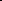 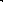 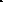 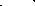 TITRE 1er MISSIONS ET COMPOSITION DU CONSEIL SUPÉRIEUR DE L'AUDIOVISUELArt. 1ier L'article Ier de la loi n -86-1067 du 30 septembre 1986 relative à la liberté de communication est ainsi rédigé :« Art, 2. La communication audiovisuelle est libre.« L'exercice de cette liberté ne peut être limité que dans la mesure requise, d'une part, par le respect de la dignité de la personne humaine, de la liberté et de la propriété d'autrui, du caractère pluraliste de l'expression des courants de pensée et d'opinion et, d'autre part, par la sauvegarde de l'ordre public, par les besoins de la défense nationale, par les exigences de service public, par les contraintes techniques inhérentes aux moyens -de communication, ainsi que par la nécessité de développer une industrie nationale de production audiovisuelle. « Le Conseil supérieur de l'audiovisuel, autorité indépendante, garantit l'exercice de cette liberté dans les conditions définies par la présente loi.« Il assure l'égalité de traitement ; il garantit l'indépendance et l'impartialité du secteur public de la radiodiffusion sonore et de la télévision ; il. Veille à favoriser' la libre concurrence ; il veille à la qualité et à la diversité des programmes, au développement de la production et de la création audiovisuelles nationales ainsi qu'à la défense et à l'illustration de la langue et de la culture françaises. Il peut formuler des propositions sur l'amélioration de la qualité des programmes. »Art. 2. L'article 3 de la loi n -86-1067 du 30 septembre 1986 précitée est ainsi rédigé :« Art. 3. Le secret des choix faits par les personnes parmi les services de télécommunication et parmi les programmes offerts par ceux-ci ne peut être levé sans leur accord. »Art. 3. L'article 4 de la loi n -86-1067 du 30 septembre [986 précitée est ainsi rédigé :« Art. 4. Le Conseil supérieur de l'audiovisuel com. prend neuf membres nommés par décret du Président de la République. Trois membres sont désignés par le Président de la République, trois membres sont désignés par le président de l'Assemblée nationale et trois membres par le président du Sénat. « Ils ne peuvent être nommés au-delà de l'âge de soixante-cinq ans.« Le président est nommé par le Président de la République pour la durée de ses fonctions de membre du conseil. En cas d'empêchement du président, pour quelque cause que ce soit, la présidence est assurée par 10 membres du conseil le plus âgé.« Le mandat des membres du conseil est de six ans. Il n'est ni révocable, ni renouvelable. Il n'est pas interrompu par les règles concernant la limite d'âge éventuellement applicables aux intéressés.« Le conseil se renouvelle par tiers tous les deux ans.« En cas de vacance survenant plus de six mois avant l'expiration du mandat, il est pourvu à la nomination, dans les conditions prévues au présent article, d'un nouveau membre dont le mandat expire à la date-à laquelle aurait expiré le mandat de la personne qu'il remplace. Son mandat peut être renouvelé s'il a occupé ces fonctions de remplacement pendant moins de deux ans.« Le Conseil supérieur de l'audiovisuel ne peut délibérer que si six au moins de ses membres sont présents. II délibère à la majorité des membres présents. Le président à voix prépondérante en cas de partage égal des voix.« Le Conseil supérieur de l'audiovisuel établit son règlement intérieur. »Art. 4. L'article 5 de la loi n -86-1067 du 30 septembre 1986 précitée est ainsi rédigé :« Art. 5. Les fonctions de membre du Conseil supérieur de l'audiovisuel sont incompatibles avec tout mandat électif, tout emploi public et toute autre activité professionnelle.« Sous réserve des dispositions de la loi n -57-298 du I l mars 1957 sur la propriété littéraire et artistique, les membres du conseil ne peuvent, directement ou indirectement, exercer de fonctions, recevoir d'honoraires, sauf pour des services rendus avant leur entrée en fonctions, ni détenir d'intérêts dans une entreprise de l'audiovisuel, du cinéma, de l'édition, de 'a presse, de la publicité ou des télécommunications. Toutefois, si un membre du conseil détient des intérêts dans une telle entreprise, il dispose d'un délai de trois mois pour se mettre en conformité avec la loi.« Non-respect des dispositions de l'alinéa précédent est passible des peines prévues à l'article 175 du code pénal.« Le membre du conseil qui a exercé une activité, accepté un emploi ou un mandat électif incompatible avec sa qualité de membre ou manqué aux obligations définies au deuxième alinéa du présent article est déclaré démissionnaire d'office par le conseil statuant à la majorité des deux tiers de ses membres.« Pendant la durée de leurs fonctions et durant un an à compter de la cessation de leurs fonctions, les membres du conseil sont tenus de s'abstenir de toute prise de position publique sur les questions dont le conseil a ou a eu à connaître ou qui sont susceptibles de lui être soumises dans l'exercice de sa mission.« Après la cessation de leurs fonctions, les membres du Conseil supérieur de l'audiovisuel sont Soumis aux dispositions de l'article 175-1 du code pénal et, en outre, pendant le délai d'un an, sous les peines prévues au même artiche, aux obligations résultant du deuxième alinéa du présent article.« Le président et les membres du Conseil supérieur de l'audiovisuel reçoivent respectivement un traitement égal à celui afférent aux deux catégories supérieures des emplois de l'État classés hors échelle. À l'expiration de leur mandat, les membres du Conseil supérieur de l'audiovisuel' continuent de percevoir leur traitement pendant une durée maximum d'un an. Toutefois, si les intéressés reprennent une activité rémunérée, perçoivent une retraite ou, pour les fonctionnaires ou les magistrats, sont réintégrés, le versement de ce traitement cesse. Il cesse également sur décision du conseil statuant à la majorité des deux tiers de ses membres après que les intéressés ont été mis à même de présenter leurs observations, si ceux-ci manquent aux obligations prévues au deuxième alinéa. »Art. 5. I. Dans le deuxième alinéa de l'article 7 de la loi n -86-1067 du 30 septembre 1986 précitée, les mots : « aux articles 44, 49, 51 et 52 », sont remplacés par les mots : « aux articles 44, 45, 49, 51 et 52 ».II. Les troisième et quatrième alinéa du même article sont ainsi rédigés :« Le Conseil supérieur de l'audiovisuel propose, lors de l'élaboration du projet de loi de finances de l'année, les crédits nécessaires à l'accomplissement de ses missions. Ceux-ci sont inscrits au budget général de l'État. Les dispositions de la loi du 10 août 1922 relative à l'organisation du contrôle des dépenses engagées ne sont pas applicables à leur gestion.« Le président du Conseil supérieur est ordonnateur des dépenses. Il présente les comptes du conseil au contrôle de la Cour des comptes. »Art. 6. L'article 9 de la loi n -86-1067 du 30 septembre 1986 précitée est ainsi rédigé : 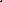 9. Le Conseil supérieur de l'audiovisuel est consulté sur la définition de la position de la France dans les négociations internationales sur la radiodiffusion sonore et la télévision.« Le Conseil supérieur de l'audiovisuel favorise la coordination des positions des sociétés et établissements du secteur public de la communication audiovisuelle d'une part, et des services de communication audiovisuelle autorisés et concédés d'autre part, au sein des instances ou des organismes internationaux, qu'ils soient gouvernementaux ou non, et notamment des instances et des organismes européens. »Art. 7. Le dernier alinéa de l’article 10 de la loi n -86-1067 du 30 septembre 1986 précitée est ainsi rédigé :« Jusqu'à l'entrée en vigueur d'une loi qui organise, au plus tard le 31 mars 1990, l'exercice de la fonction de réglementation dans le domaine des télécommunications, le Conseil supérieur de l'audiovisuel exerce les compétences relatives aux télécommunications attribuées à la Commission nationale de la communication et des libertés par la loi du 30 septembre 1986. »Art. 8. L'article 13 de la loi n -86-1067 du 30 septembre 1986 précitée est ainsi rédigé :« Art. 13. Le Conseil supérieur de l'audiovisuel assure le respect de l'expression pluraliste des courants de pensée et d'opinion dans tes programmes des sociétés nationales de programme et notamment pour les émissions d'information politique.En cas de -manquement grave aux obligations qui s'imposent aux sociétés et à l'établissement public mentionnés aux articles 44 et 49, en vertu de la présente loi, le Conseil supérieur de l'audiovisuel adresse des observations publiques au conseil d'administration. II peut, en outre, désigner l'un de ses membres pour exposer au conseil d'administration Le contenu de ces observations et recueillir la réponse du conseil d'administration.« En cas de manquement grave aux dispositions d'un cahier des charges ou aux décrets en Conseil d'État pris en application de l'article 27 de la présente loi, il peut également, par décision motivée, enjoindre au président de l'organisme de prendre, dans un délai fixé dans la décision, les mesures nécessaires pour faire cesser le manquement. [Dispositions déclarées contraires à la Constitution par décision du Conseil constitutionnel n -88-248 DC du 17 janvier 1989.] »TITRE II RAPPORTS AVEC LES POUVOIRS PUBLICSArt. 9. I. Dans la première phrase de l'article 18 de la loi n -86-1067 du 30 septembre 1986 précitée, les mots : « cahiers -des charges », sont remplacés par le mot : « obligations ».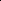 II. La seconde phrase du même article est remplacée par les dispositions suivantes :« Ce rapport est adressé au Président de la République, au Gouvernement et au Parlement à l'ouverture de la seconde session ordinaire. Dans ce rapport, le Conseil supérieur de l'audiovisuel peut suggérer les modifications de nature législative et réglementaire que lui parait appeler l'évolution technologique, économique, sociale et culturelle des activités des secteurs de l'audiovisuel et des télécommunications. Il peut également formuler des observations sur la répartition du produit de la redevance et de la publicité entre les organismes du secteur public.« Tout membre du Conseil supérieur de l'audiovisuel peut être entendu par les commissions compétentes de l'Assemblée nationale et du Sénat.« Le Conseil supérieur de l'audiovisuel peut être saisi par le Gouvernement, par le président de l'Assemblée nationale, par le président du Sénat ou par les commissionsCompétentes de l'Assemblée nationale et du Sénat de demandes d'avis ou d'études pour l'ensemble des activités relevant de sa compétence. »Art. 10. Il est- inséré, avant le premier alinéa de l'article 22 de la loi n -86-1067 du 30 septembre 1986 précitée, un alinéa ainsi rédigé :« L'utilisation, par les titulaires d'autorisation, de fréquences radioélectriques disponibles sur le territoire de la République constitue un mode d'occupation privatif du domaine public de l'État. »TITRE III DISPOSITIONS COMMUNES AUX SECTEURS PUBLIC ET PRIVÉ DE LA COMMUNICATION AUDIOVISUELLEArt. I l. L'article 27 de la loi n -86-1067 du 30 septembre 1986 précitée est ainsi rédigé :« Art. 27. Compte tenu des missions d'intérêt général des organismes du secteur public et des différentes catégories de services de communication audiovisuelle diffusés par voie hertzienne terrestre ou par satellite, des décrets en Conseil d'État fixent les principes généraux définissant les obligations concernant :« 1 - La publicité Dispositions déclarées inséparables des dispositions de l'article 11 déclarées contraires à la Constitution par décision du Conseil constitutionnel n o 88-248 DC du 17 janvier 1989.] ;« 2 - La diffusion, en particulier aux heures de grande écoute, d'œuvres cinématographiques et audiovisuelles en majorité d'expression originale française et originaires de la Communauté économique européenne ;« 3 - La contribution au développement de la production cinématographique et audiovisuelle et les dépenses minimales consacrées à l'acquisition de droits de diffusion d'œuvres cinématographiques et audiovisuelles ainsi que l'indépendance des producteurs à l'égard des diffuseurs.« Ces décrets sont pris après avis du Conseil supérieur de l'audiovisuel. Cet avis motivé est publié au Journal officiel de la République française, ainsi que le rapport de présentation du décret.« [Dispositions déclarées contraires à la Constitution par décision du Conseil constitutionnel n o 88-248 DC du 17 janvier 1989.] »Art. 12. I. Dans la première phrase du premier alinéa de l'article 73 de la loi n o 86-1067 du 30 septembre 1986 précitée, après les mots : « œuvre cinématographique », sont insérés les mots : « ou audiovisuelle ».Cette disposition entrera en vigueur au lev juillet 1989.II. Après le premier alinéa du même article, il est inséré un alinéa' ainsi rédigé :« L'interruption publicitaire ne peut contenir que des messages publicitaires à l'exclusion de tout autre document, donnée ou message de toute nature, notamment bande annonce, bandes d'auto-promotion. »TITRE IV AUTORISATIONS DISPOSITIONS APPLICABLES AU SECTEUR PRIVÉArt. 13. L'article 28 de la loi n -86-1067 du 30 septembre 1986 précitée est ainsi rédigé :« Art. 28. La délivrance des autorisations d'usage des fréquences pour chaque nouveau service de radiodiffusion sonore ou de télévision diffusé par voie hertzienne terrestre ou par satellite, autres que ceux exploités par les sociétés nationales de programme, est subordonnée à la conclusion d'une convention passée entre le Conseil supérieur de l'audiovisuel au nom de l'État et la personne qui demande l'autorisation. La durée de l'autorisation ne peut être supérieure à dix ans pour les services de télévision et à cinq ans pour les services de radiodiffusion sonore.« Dans le respect de l'honnêteté et du pluralisme de l'information et des programmes et des règles générales fixées en application de la présente loi et notamment de son article 27, cette convention fixe les règles particulières applicables au service, compte tenu de l'étendue de la zone desservie, de la part du service dans le marché publicitaire, du respect de l'égalité de traitement entre les différents services et des conditions de concurrence propres à chacun d'eux.	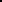 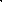 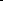 « La convention porte notamment sur un ou plusieurs des points suivants :« 1 - La durée et les caractéristiques générales du programme propre ;« 2 - Le temps consacré à la diffusion d'œuvres audiovisuelles d'expression originale française en première diffusion en France, la part du chiffre d'affaires consacrée à l'acquisition des droits de diffusion de ces Œuvres ainsi que la grille horaire de leur programmation ;« 3 - La diffusion, au moins deux fois par semaine, à des heures de grande écoute d'émissions d'expression originale française ou originaires de Communauté économique européenne ;« 4 - La part du chiffre d'affaires consacrée à l'acquisition des droits de diffusion d'œuvres cinématographiques d'expression originale française ;« 50 La diffusion de programmes éducatifs et culturels ainsi que d'émissions destinées à faire connaître les différentes formes d'expression artistique ;« 6 - Les dispositions propres à assurer l'indépendance des producteurs à l'égard des diffuseurs ;« 70 La contribution à des actions culturelles, éducatives et de défense des consommateurs ;« 8 - La contribution à la diffusion d'émissions de radiodiffusion sonore ou de télévision dans les départements, territoires et collectivités territoriales d'outre-mer, à la connaissance, en métropole, de ces départements, territoires et collectivités territoriales et à la diffusion des programmes culturels de ces collectivités ;« 9 - La contribution à la diffusion à l'étranger d’émissions de radiodiffusion sonore ou de télévision ;« 10 - Le temps maximum consacré à la publicité, aux émissions parrainées, ainsi que les modalités de leur insertion dans les programmes ;« 11 - Le concours complémentaire au soutien financier de L'industrie cinématographique et de l'industrie de programmes audiovisuels, dans les conditions d'affectation fixées par la loi de finances.« La convention mentionnée au premier alinéa définit également les prérogatives et notamment les pénalités contractuelles dont dispose le Conseil supérieur de l'audiovisuel pour assurer le respect des obligations conventionnelles. Ces pénalités ne peuvent être supérieures aux sanctions prévues aux 10, 20 et 3 0 de l'article 42-1 de la présente loi ; elles sont notifiées au titulaire de l'autorisation qui peut, dans les deux mois, former un recours devant le Conseil d'État. »Art. 14. I. La première- phrase du deuxième alinéa de l'article 29 de la loi n -86-1067 du 30 septembre 1986 précitée est ainsi rédigée :« Pour les zones géographiques et les catégories de services qu'il a préalablement déterminées, le conseil publie un appel aux candidatures. »II. Le quatrième alinéa du même article est complété par la phrase suivante :« Elles sont également accompagnées des éléments constitutifs d'une convention comportant des propositions sur un ou plusieurs des points mentionnés à l'article 28. » Ill. Le dernier alinéa (40) du même article est abrogé.Art. 15. Après article 29 de la loi n -86-1067 du 30 septembre 1986 précitée, il est inséré un article 29-1 ainsi rédigé :« Art. 29-1. Des comités techniques, constitués par le Conseil supérieur de l'audiovisuel, assurent l'instruction des demandes d'autorisations visées à l'article 29 et l'observation de l'exécution des obligations qu'elles contiennent.« Ces comités, présidés par, un membre des juridictions administratives en activité ou honoraire, désigné par le vice-président du Conseil d'État, comprennent en outre six membres au plus, désignés par le Conseil supérieur de l'audiovisuel parmi des personnalités qualifiées notamment dans les secteurs de la planification des fréquences, des télécommunications, de la radiodiffusion sonore.« Le nombre de ces comités, leur ressort géographique, le nombre de leurs membres et leurs modalités de fonctionnement sont fixés par décret après avis du Conseil supérieur de l'audiovisuel. »Art. 16. Sont validées les décisions de la Commission nationale de la communication et des libertés autorisant l'usage de fréquences pour l'extension de la zone de couverture des services nationaux de télévision par voie hertzienne terrestre en tant qu’elles n'ont pas été précédées d'un appel à candidatures ou que l'appel à candidatures a été limité à ces services.Cette validation n'est pas susceptible d'ouvrir droit à réparation. Elle ne s'applique pas aux décisions ayant fait l'objet d'une décision de justice passée en force de chose jugée.Art. 17. Le deuxième alinéa de l'article 30 de la loi n -86-1067 du 30 septembre 1986 précitée est ainsi rédigé :« Pour les zones géographiques et les catégories de services qu'il a préalablement déterminées, le conseil publie une liste des fréquences disponibles ainsi qu'un appel aux candidatures. II fixe le délai dans lequel les candidatures doivent être déposées. »II. Le troisième alinéa du même article 30 est complété par la phrase suivante :« Les déclarations de candidature sont également accompagnées des éléments constitutifs d'une convention comportant des propositions sur un ou plusieurs des points mentionnés à l'article 28. » ill. Le quatrième alinéa du même article 30 est ainsi rédigé : 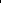 « A l'issue du délai prévu au deuxième alinéa ci-dessus et après audition publique des candidats, le conseil accorde l'autorisation en appréciant l'intérêt de chaque projet pour le public au regard des impératifs prioritaires mentionnés au huitième alinéa de l'article 29. »-Les six derniers alinéas du même article 30 sont remplacés par un alinéa ainsi rédigé : « Il tient également compte des critères figurant aux trois derniers alinéas (10, 20, 30) de l'article 29. »- Le second alinéa de l'article 31 de la loi n -86-1067 du 30 septembre 1986 précitée est ainsi rédigé :« Conseil accorde l'autorisation au regard des impératifs prioritaires mentionnés au huitième alinéa de l'article 29 et en tenant compte des critères figurant aux trois derniers alinéas (10, 20, 30) de cet article. »- Le même article 31 est complété par deux alinéas ainsi rédigés :« Les obligations mentionnées à l'article 27 de la présente loi ne s'appliquent pas aux services autorisés en vertu du présent article, lorsqu'ils sont diffusés exclusivement en langue étrangère et sans sous-titrage en langue française.« Toutefois, les œuvres audiovisuelles et cinématographiques annuellement diffusées par ces services doivent être en majorité originaires de la Communauté économique européenne, à l'issue d'un délai fixé par la convention qui ne saurait excéder cinq ans. »Art. 18. I. L'article 41-4 de la loi n -86-1067 du 30 septembre 1986 précitée est ainsi rédigé :« Art. 41-4. Le Conseil de la concurrence veille au respect du principe de la liberté de la concurrence dans le secteur de la communication audiovisuelle, selon les règles et dans les conditions prévues par l'ordonnance n -86-1243 du Ier décembre 1986 relative à la liberté des prix et de la concurrence, à l'exception de son titre V.« II recueille dans le cadre de cette mission, en tant que de besoin, les avis du Conseil supérieur de l'audiovisuel.« Celui-ci saisit le Conseil de la concurrence des abus de position dominante et des pratiques entravant le libre exercice de ta concurrence dont il pourrait avoir connaissance dans le secteur de la communication audiovisuelle. »11. L'article 41-5 de la loi n -86-1067 du 30 septembre 1986 précitée est abrogé.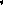 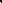 Art. 19. L'article 42 de la loi n -86-1067 du 30 septembre 1986 précitée est remplacé par les dispositions suivantes :« Art. 42. Le Conseil supérieur de l'audiovisuel peut mettre en demeure les titulaires d'autorisation pour l'exploitation d'un service de communication audiovisuelle de respecter *es obligations qui leur sont imposées par les textes législatifs et réglementaires et par les principes définis à l'article Ier de la présente loi.« Le Conseil supérieur de l'audiovisuel rend publiques ces mises en demeure.« Les organisations professionnelles et syndicales, représentatives du secteur de la communication audiovisuelle, peuvent saisir le Conseil supérieur de l'audiovisuel de demandes tendant à ce qu'il engage la procédure prévue à l'alinéa premier du présent article.« Art. 42-1. Si le titulaire d'une autorisation pour l'exploitation d'un service de communication audiovisuelle ne respecte pas les obligations ci-dessus mentionnées ou ne se conforme pas aux mises en- demeure qui lui ont été adressées, le Conseil supérieur de l'audiovisuel peut prononcer à son encontre, compte tenu de la gravité du manquement, une des sanctions suivantes :« 1 - La suspension, après mise en demeure, de l'autorisation ou d'une partie du programme pour un mois au plus ;« 2 - La réduction de la durée de l'autorisation dans la limite d'une année ;«3 - Une sanction pécuniaire assortie éventuellement d'une suspension de l'autorisation ou d'une partie du programme, si le manquement -n'est pas constitutif d'une infraction pénale ;« 40 Le retrait de l'autorisation.« Art. 42-2. Le montant de la sanction pécuniaire doit être fonction de la gravité des manquements commis et en relation avec les avantages tirés du manquement par le service autorisé, sans pouvoir excéder 3 p. 100 du chiffre d'affaires hors taxes, réalisé au cours du dernier exercice clos calculé sur une période de douze mois. Ce maximum est porté à 5 p. 100 en cas de nouvelle violation de la même obligation. « Les sanctions pécuniaires sont recouvrées comme les créances de L’État étrangères à l'impôt et au domaine.« Arr. 42-3. L'autorisation peut être retirée, sans mise en demeure préalable, en cas de modification substantielle des données au vu desquelles l'autorisation avait été délivrée, notamment des changements intervenus dans la composition du capital sociale ou des organes de direction et dans les modalités de financement.« Art. 42-4. Dans tous les cas de manquement aux obligations incombant aux titulaires d'autorisation pour l'exploitation d'un service de communication audiovisuelle, le Conseil supérieur de l'audiovisuel peut ordonner l'insertion dans les programmes d'un communiqué dont il fixe les termes et les conditions de diffusion. Le refus du titulaire de se conformer à cette décision est passible d'une sanction pécuniaire.« Art. 4*5. Le Conseil supérieur de l'audiovisuel ne peut être saisi de faits remontant à plus de trois ans, s'il n'a été fait aucun acte tendant à leur recherche, leur constatation ou leur sanction.« Art. 42-6. Les- décisions du Conseil supérieur de l'audiovisuel sont motivées. Elles sont notifiées au titulaire de l'autorisation pour l'exploitation d'un service de communication audiovisuelle. Elles sont publiées au Journal officiel de 'la République française.« Art. 42-7. Les sanctions prévues aux 20, 3 0 et 40 de l'article 42-1 ainsi que celles de l'article 42-3 sont prononcées dans les conditions prévues au présent article.« Le vice-président du Conseil d'État désigne un membre de la juridiction administrative chargé d'instruire le dossier et d'établir un rapport. Le rapporteur peut présenter des observations orales. Il assiste au délibéré avec voix consultative.« Le Conseil supérieur de l'audiovisuel notifie les griefs et le rapport au titulaire de l'autorisation pour l'exploitation d'un service de communication audiovisuelle qui peut consulter le dossier et présenter ses observations écritesDans le délai d'un mois. En cas d'urgence, le président du Conseil supérieur de l'audiovisuel peut réduire ce délai sans pouvoir le fixer à moins de sept jours.« Le titulaire de l'autorisation est entendu par le- Conseil supérieur de l'audiovisuel. Il peut se faire représenter. Le Conseil supérieur de l'audiovisuel peut également entendre toute personne dont l'audition lui paraît susceptible de contribuer utilement à son information.« Art. 42-8. Le titulaire de l'autorisation pour l'exploitation d'un service de communication audiovisuelle peut, dans le délai de deux mois qui suit leur notification, former un recours de pleine juridiction devant le Conseil d'État contre les décisions du Conseil supérieur de l'audiovisuel visées aux articles 42-1, 42-3 et 42-4 de la présente loi.« Art. 42-9. Le recours formé contre les décisions de retrait prononcées sans mise en demeure préalable est suspensif sauf lorsque le retrait est motivé par une atteinte à L'ordre public, à la sécurité ou à la santé publiques. Le Conseil d'État statue dans les trois mois. 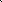 « Art. 42-10. En cas de manquement aux obligations résultant des dispositions de la présente loi et pour l'exécution des missions du Conseil supérieur de l'audiovisuel, son président peut demander en justice qu'il soit ordonné à la personne qui en est responsable de se conformer à ces dispositions, de mettre fin à l'irrégularité ou d'en supprimer les effets.« La demande est portée devant le président de la section du contentieux du Conseil d'État qui statue en référé et dont la décision est immédiatement exécutoire. Il peut prendre, même d'office, toute mesure conservatoire- et prononcer une astreinte pour l'exécution de son ordonnance.« Toute personne qui y a intérêt peut intervenir à l'action introduite par le président du Conseil supérieur de l'audiovisuel.« Art. 42-11. Le Conseil supérieur de l'audiovisuel saisit le procureur de la République de toute infraction aux dispositions de la présente loi. »TITRE V SECTEUR PUBLIC DE LA COMMUNICATION AUDIOVISUELLEArt. 20. Les deuxième et troisième alinéa de l'article 48 de la loi n -86-1067 du 30 septembre 1986 précitée sont remplacés par trois alinéas ainsi rédigés : « Le Conseil supérieur de l'audiovisuel est saisi pour avis par le Gouvernement- des dispositions des cahiers des charges. Cet avis motivé est publié au Journal officiel de la République française ainsi que le rapport de présentation du décret.« Les modalités de programmation des émissions publicitaires des sociétés nationales de programmer sont fixées par les cahiers des charges. Ceux-ci prévoient en ouvre la• part maximale de- publicité qui peut provenir d'un même annonceur.« Ces sociétés peuvent faire parrainer seulement celles de leurs émissions qui correspondent à leur mission en matière éducative, culturelle et sociale, dans des conditions déterminées par ces cahiers des charges. »Art. 21. Des contrats d'objectifs, annuels ou pluriannuels, peuvent être conclus entre les organismes du secteur public de la communication audiovisuelle et l'État. Ces contrats d'objectifs sont communiqués au Conseil supérieur de l'audiovisuel.Art. 22. Le Gouvernement déposera sur les bureaux des deux assemblées un rapport sur les analyses et propositions relatives à l'avenir du secteur public de l'audiovisuel. Ce rapport fera l'objet d'un débat d'orientation au parlement lors de la première session ordinaire de 1989-1990.TITRE VI DISPOSITIONS DIVERSES ET TRANSITOIRESArt. 23. Après le quatrième alinéa de l'article 78 de ka loi n -86-1067 du 30 septembre 1986 précitée, il est inséré un alinéa ainsi rédigé :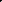 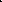 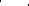 « Les agents du Conseil supérieur de l'audiovisuel et ceux placés sous son autorité peuvent, s'ils ont été spécialement habilités à cet effet par le conseil et assermentés dans les conditions fixées par décret en Conseil d'État, constater par procès-verbal les infractions ci-dessus prévues. Leurs procès-verbaux sont transmis dans les cinq jours au procureur de la République. Dans le même délai, une copie en est adressée au président du Conseil supérieur de l'audiovisuel et au dirigeant de droit ou de fait du service de communication audiovisuelle qui a commis l'infraction. »Art. 24. Le deuxième alinéa (10) de l'article 79 de la loi n o 86-1067 du 30 septembre 1986 précitée est ainsi rédigé :« 10 Quiconque aura méconnu les dispositions des cahiers des charges et des décrets prévus aux articles 27, 33 et 43, ainsi que des cahiers des charges annexés aux contrats de concession pour l'exploitation des services de communication audiovisuelle, et relatives au nombre et à la nationalité des œuvres cinématographiques diffusées et aux rediffusions, à la grille horaire de programmation de ces œuvres et au délai au terme duquel leur diffusion peut intervenir ; ».Art. 25. L'article 80 de la loi n -86-1067 du 30 Septembre 1986' précitée est ainsi rédigé :« Art. 80. Les services de radiodiffusion sonore par voie hertzienne dont les ressources commerciales provenant de messages de toute natures diffusés à l'antenne sont inférieures à 20 p. 100 de leur chiffre d'affaires total bénéficient d'une aide selon des modalités fixées par décret en Conseil d'État.« Le financement de cette aide est assuré par un prélèvement sur les ressources provenant de la publicité diffusée par voie de radiodiffusion sonore et-de télévision. « La rémunération perçue par les services de radiodiffusion sonore par voie hertzienne lors de la diffusion de messages destinés à soutenir des actions collectives ou d'intérêt général n'est pas prise en compte pour la détermination du seuil visé à l’alinéa premier du présent article. »Art. 26. La Commission nationale de la communication et des libertés, instituée par l'article 3 de la loi n -86-1067 du 30 septembre 1986 précitée, demeure en fonction jusqu'à l'installation du Conseil supérieur de l'audiovisuel. Pendant cette période, la Commission nationale de la communication et des libertés continue d'exercer les attributions qui lui ont été confiées par la loi n o 86-1067 du 30 septembre 1986 précitée, dans sa rédaction antérieure à la publication de la présente loi.Après la cessation de leurs fonctions, les membres de la Commission nationale de la communication et des libertés perçoivent pendant six mois une indemnité d'un montant égal à celle qui leur était allouée en qualité de membre de la Commission nationale de la communication et des libertés. Le versement de cette indemnité cesse si les intéressés reprennent une activité rémunérée, ou, s'ils sont fonctionnaires ou magistrats, sont réintégrés.Art. 27. Le premier Conseil supérieur de l'audiovisuel comprend trois membres désignés pour quatre ans, trois membres désignés pour six ans et trois membres désignés pour huit ans. Le Président de la République, le président de l'Assemblée nationale et le président du Sénat désignent chacun un membre de chaque série.Art. 08. L'article 105 de la loi n -86-1067 du 30 septembre 1986 précitée est ainsi rédigé. :« Art. 105. I. Les autorisations d'exploitation d'un service de communication audiovisuelle délivrées avant la date de publication de la loi n -89-25 du 17 janvier 1989 ne sont pas interrompues du fait de ladite loi.« Les dispositions des articles 42 à 42-1 1 sont applicables aux titulaires des autorisations mentionnées à l'alinéa précédent en cas de manquement aux obligations imposées par' les textes législatifs et réglementaires et par la décision d'autorisation.« II. Lorsque le terme des autorisations délivrées en vertu de l'article 17 de la loi n -82-652 du 29 juillet 1982 précitée se situe entre le Ier mai 1986 et la date de l'appel De candidatures prévu à l'article 29 de la présente loi pour une zone déterminée, ce terme est prorogé jusqu'à une date fixée par le Conseil supérieur de l'audiovisuel.« III. Le Conseil supérieur de l'audiovisuel contrôle le respect, par la société titulaire d'une concession en vertu des dispositions de l'article 79 de la loi n -82-652 du 29 juillet 1982 précitée, des obligations contenues dans la convention de concession et le cahier des charges qui luiLe ministre délégué auprès du ministre de la culture, de la communication, des grands travaux et du Bicentenaire, chargé de la communication. CATHERINE TASCA.Fait à Paris, le 17 janvier 1989.FRANÇOIS MITTERRAND.Par le Président de la République :Le Premier ministre,MICHEL ROCARD.Le ministre d'État, ministre de l'économie, des finances et du budget,PIERRE BÉRÉGOVOY.Le ministre d'État, ministre des affaires étrangères,ROLAND DUMAS.Le garde des sceaux, ministre de la justice,PIERRE ARPAILLANGE.Le ministre de l'intérieur,PIERRE JOXE.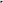 Le ministre de la culture, de la communication, des grands travaux et du Bicentenaire,JACK LANG.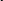 Le ministre des départements et territoires d'outre-mer,LOUIS LE PENSEC.Le ministre des postes, des télécommunications et de l'espace,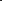 PAUL QUILÈS.Le ministre délégué auprès du ministre d'État, ministre de l'économie des finances et du budget, chargé du budget,MICHEL CHARASSE.Le ministre délégué auprès du ministre d'État, ministre des affaires étrangères, chargé de la francophonie,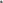 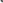 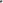 ALAIN DECAUX.